Trước hết, Công ty Cổ phần Chứng khoán Hòa Bình (HBS) xin gửi lời chào trân trọng tới Quý Cơ quan.Liên quan đến việc chênh lệch lợi nhuận Quý 2/2016 tăng 91% so với cùng kỳ năm 2015, chúng tôi xin giải trình như sau:Năm 2016 thị trường chứng khoán giao dịch sôi động hơn nên phí môi giới thu được cũng tăng hơn rất nhiều, bên cạnh đó công ty cũng cắt giảm bớt chi phí cho hoạt động kinh doanh.Chính vì vậy, lợi nhuận Q2/2016 của Công ty tăng nhiều so với Quý 2/2015.Xin chân thành cảm ơn!                                                                                       TRẦN KIÊN CƯỜNG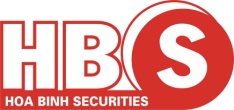 CÔNG TY CỔ PHẦNCHỨNG KHOÁN HÒA BÌNH-------------------Số:   52  /CV- HBSV/v: giải trình chênh lệch lợi nhuận CỘNG HOÀ XÃ HỘI CHỦ NGHĨA VIỆT Độc lập - Tự do - Hạnh phúc----------------------Hà Nội, ngày 20  tháng 07 năm 2016Kính gửi:  Ủy ban Chứng khoán Nhà nướcSở Giao dịch Chứng khoán Hà Nội Sở Giao dịch Chứng khoán Tp. Hồ Chí Minh Nơi nhận:Như trênLưu KHTHNSQ. Tổng giám đốc